Lyesnoy PetroGeneral details:Certificates:Experience:Documents and further information:As a Chief Oficcer from 2005.Position applied for: Chief OfficerDate of birth: 22.04.1972 (age: 45)Citizenship: UkraineResidence permit in Ukraine: YesCountry of residence: UkraineCity of residence: OdessaContact Tel. No: +38 (099) 725-31-32E-Mail: alad@ukr.netSkype: by requestU.S. visa: Yes. Expiration date 20.05.2018E.U. visa: Yes. Expiration date 01.05.2020Ukrainian biometric international passport: Not specifiedDate available from: 15.02.2017English knowledge: GoodMinimum salary: 7500 $ per month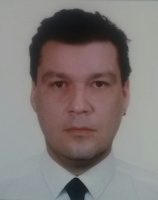 DocumentNumberPlace of issueDate of expiryTourist passport15536/2015/07-24.11.2020TypeNumberPlace of issueDate of expiryDSC15536/2015/0724.11.2020PositionFrom / ToVessel nameVessel typeDWTMEBHPFlagShipownerCrewingChief Officer17.05.2016-25.10.2016Bahri BulkBulk Carrier75000B&M7700Saudi ArabiaArascoMideast ShippingChief Officer24.06.2015-07.11.2015RugiaBulk Carrier178000B&M22000LiberiaORION BULKERS GMBHL-Stream LtdChief Officer30.10.2014-21.02.2015VelshedaBulk Carrier74790B&M10000LiberiaORION BULKERS GMBHL-Stream Ltd